 South Housing Market Area Profile Summary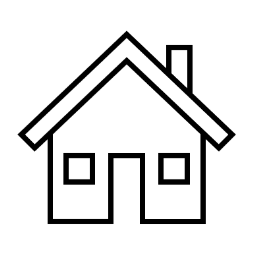 INTRODUCTION TO Housing Market Area ProfilesHousing Market Area Profiles are part of the wider Strategic Housing Market Assessment (SHMA). The SHMA tells us: About the supply and demand for different housing in the city Estimates the number of new homes that will be needed over the next 5 yearsProvides important evidence about the housing market that we can use in the development of housing and planning policies to help guide future housing deliveryThere are 13 Housing Market Area Profiles (HMAs) as part of the SHMA. These HMAs enable us to account for localised variation in: housing stock pricestenureneighbourhood conditionsRecent and current housing development in the North West HMAThe South has seen relatively little new housing development in recent years.  83 new homes were built in 2019/20, and 44 in 2018/19.  Current full permissions on large (10+ capacity) sites would deliver 384 new homes if fully built out.This includes 75 affordable homes on the old Hemsworth school site, included in Sheffield City Council’s stock increase programme.Summary of Recommendations for developmentThe property types that are in the highest demand are:2 bed houses for sale2 bed flats for sale2 bed age friendly generally needs for sale2 bed age friendly general needs for social/affordable rent4 bed houses for social/affordable rentThere is additional demand for:1 bed flats for social/affordable rent1 bed age friendly general needs for sale1 bed specialist OPIL for sale1 and 2 bed specialist OPIL for social/affordable rent2, 3 and 4 bed houses for intermediate market2 and 3 bed houses for social/affordable rentIn Depth recommendations for development2 bed properties for sale The indications of demand from moving households, the relative high price and demand from newly forming households all point to an undersupply of 2 bed properties for sale in the South.  Affordable/social rentNew affordable rented homes are needed to meet the area’s estimated shortfall. They should be in a range of types and sizes, including 4 bed houses and 1 bed flats Location is a key factor, and they should be provided in the neighbourhoods that currently have a small social housing stock, such as Beauchief, Woodseats and Meersbrook.   Houses for the intermediate marketHome ownership is unaffordable for a very large proportion of non-owners in the South.  Shared Ownership or other low-cost home ownership options could provide an option for some households.      Older people’s provisionThe provision of age friendly general needs homes for downsizers is a requirement across the city. The relative scarcity of 2-bedroom homes in the South, and increased competition for them, will further reduce options for older households looking to downsize.  Additional specialist older people’s accommodation is needed in the South to address the large shortfall. There is demand for both the private and social sectors though new and planned extra care schemes in Woodseats and Gleadless Valley should be considered when considering this type of accommodation. Mixed tenure schemes in Greenhill and Meersbrook and a private sector scheme in Beauchief could in particular help to meet current and future shortfalls.Further InformationFor further information about this or any other Housing Market Area Profile, please contact mbox_housingstrategy@sheffield.gov.uk.